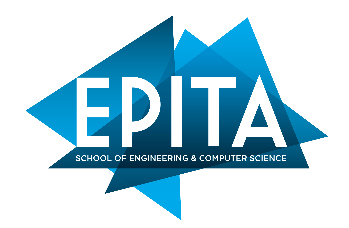 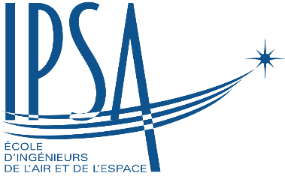                          APPLICATION FORMSUMMER SCHOOL 2021 by IPSA and EPITAIf filled by hand, this form should be completed in black and capital letters. This form must be submitted to international@ipsa.fr and summer@epita.frDeadline application: May 31, 2021Your application must be accompanied by the following documents:Previous and current transcripts of records in English issued by the UniversityPhotocopy of a valid passport or IDProof of English proficiencySTUDENT PERSONAL DATA (to be completed by the applying student)STUDENT PERSONAL DATA (to be completed by the applying student)Family nameFirst name(s)Gender  Female                        MaleDate of birth (DD/MM/YYYY)Place of BirthNationalityAddressAddressPhone number (with area code)E-mail addressCurrent degree followed Current degree followed Number of higher education study years Disability  Yes                       NoIf yes, please indicate your disabilityLANGUAGES COMPETENCESLANGUAGES COMPETENCESLANGUAGES COMPETENCESLANGUAGES COMPETENCESLANGUAGES COMPETENCESLANGUAGES COMPETENCESMother tongue:Mother tongue:Mother tongue:Mother tongue:Mother tongue:Mother tongue:Other languages(Estimated) LevelYou are currently studying this languageYou are currently studying this languageYou have sufficient knowledge to follow lecturesYou have sufficient knowledge to follow lecturesOther languages(Estimated) LevelYesNoYesNoEnglishFrenchOther:PREVIOUS HIGHER EDUCATIONPREVIOUS HIGHER EDUCATIONPREVIOUS HIGHER EDUCATIONPREVIOUS HIGHER EDUCATIONYearUniversityField of StudyDiploma / Degree ObtainedBRIEFLY STATE THE REASONS WHY YOU WISH TO FOLLOW THIS SUMMER PROGRAMSTUDENT’S DECLARATIONSTUDENT’S DECLARATIONI hereby declare that the information provided above is accurate and that, if accepted, I will abide by the rules and regulations of IPSA and EPITA.I hereby declare that the information provided above is accurate and that, if accepted, I will abide by the rules and regulations of IPSA and EPITA.Student’ signature:Date: ……………….……../…………………………/…………………………..